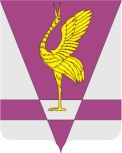 В соответствии с решением № 28-299р от 24.11.2008 «О Почетной грамоте и Благодарственном письме Ужурского районного Совета депутатов», Ужурский районный Совет депутатов РЕШИЛ:1. За многолетний, плодотворный труд, высокий профессионализм, большой вклад в развитие финансово-экономической деятельности Ужурского района и в связи с празднованием 220-летия финансовой системы Российской Федерации наградить Почетной грамотой Ужурского районного Совета депутатов:- Ягудину Наилю Каямалтыновну, начальника бюджетного отдела финансового управления администрации Ужурского района;- Гераськову Любовь Александровну, начальника отдела экономического анализа, статистики и прогнозирования муниципального казенного учреждения «Управление образования Ужурского района»;- Разумцеву Дину Александровну, главного специалиста муниципального казенного учреждения «Управление культуры, спорта и молодежной политики Ужурского района» по вопросам культуры, учета и отчетности;- Егорова Николая Васильевича, директора муниципального казенного учреждения «Межведомственная бухгалтерия Ужурского района».2. Настоящее решение вступает в силу в день подписания.Председатель Ужурского районного Совета депутатов					  А.С. АгламзяновКРАСНОЯРСКИЙ КРАЙУЖУРСКИЙ РАЙОННЫЙ СОВЕТДЕПУТАТОВРЕШЕНИЕКРАСНОЯРСКИЙ КРАЙУЖУРСКИЙ РАЙОННЫЙ СОВЕТДЕПУТАТОВРЕШЕНИЕКРАСНОЯРСКИЙ КРАЙУЖУРСКИЙ РАЙОННЫЙ СОВЕТДЕПУТАТОВРЕШЕНИЕ00.00.2022 г. Ужур№ 00-000рО награждении Почетной грамотой Ужурского районного Совета депутатов О награждении Почетной грамотой Ужурского районного Совета депутатов О награждении Почетной грамотой Ужурского районного Совета депутатов 